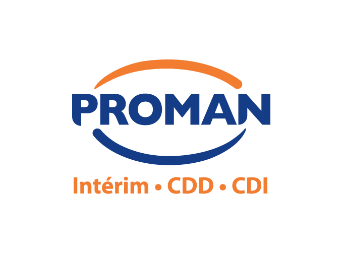 PROJETOUVRIER / OUVRIÈRE PAYSAGISTE QUALIFIÉ(E) OU HAUTEMENT QUALIFIÉ(E) F/HBasé à NANTERRE 92
Missions : Réalisation des travaux de création et d'entretien du patrimoine végétal, des compositions florales et arbustives (trois parcs municipaux, nombreux espaces verts publics, zones boisées et prairies fleuries, square, ronds-points, massifs)Préparation des sols, plantations, semis, taille, désherbage, tonte, arrosageParticiper à l'entretien et la propreté des espaces publicsParticiper à la réflexion sur la réalisation de certains projets d'envergure de la commune (aménagement des futures zones d'activités, des jardins familiaux, etc )Respecter, faire respecter et sensibiliser à la politique environnementale de la communeRespecter et faire respecter les consignes et les procédures d'hygiène et de sécuritéProfil :Jardinier qualifié, très bonne connaissance et sensibilité du monde végétal Maîtrise des différentes techniques horticoles : plantations annuelles et bisannuelles, taillage (taille douce), arrosage intégré...Zone d’intervention : Paris / 92 Le casier judiciaire doit être présenté car intervention sur des lieux sécurisés Permis b requisProfil souhaité :Niveau d'expérience : 3 ans minimumSavoir être : autonomie / rigueur / ponctualité / sens de l’adaptationFormation :À partir de CAP/BEPConditions rémunération :Prime panier et indemnité de trajet StatutOuvrier